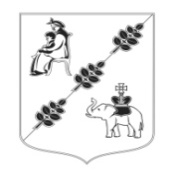 АДМИНИСТРАЦИЯ МУНИЦИПАЛЬНОГО ОБРАЗОВАНИЯКОБРИНСКОГО СЕЛЬСКОГО ПОСЕЛЕНИЯГАТЧИНСКОГО МУНИЦИПАЛЬНОГО РАЙОНАЛЕНИНГРАДСКОЙ ОБЛАСТИПОСТАНОВЛЕНИЕот 22.09.2022			                                                                                         №292Об утверждении Административного регламента по предоставлению муниципальной услуги«Установление сервитута в отношении земельного участка, находящегося в муниципальной собственности»В соответствии сФедеральным законом от 06.10.2003 № 131–ФЗ «Об общих принципах организации местного самоуправления в Российской Федерации»,  Федеральным законом от 02.03.2007 № 25-ФЗ "О муниципальной службе в Российской Федерации", Федеральным законом от 27.07.2010 № 210-ФЗ «Об организации предоставления государственных и муниципальных услуг», руководствуясь Уставом Муниципального образования Кобринского сельского поселения Гатчинского муниципального района Ленинградской области, администрация Кобринского сельского поселенияПОСТАНОВЛЯЕТ:Утвердить Административный регламент по предоставлению муниципальной услуги «Установление сервитута в отношении земельного участка, находящегося в муниципальной собственности», согласно приложению.Постановление администрации Кобринского сельского поселенияот 11.3.2021 года № 90 «Об утверждении Административного регламента по предоставлению муниципальной услуги «Установление сервитута в отношении земельного участка, находящегося в собственности МО «Кобринского сельского поселения» признать утратившим силу.Настоящее постановление вступает в силу со дня официального опубликования в газете «Кобринский вестник» и подлежит размещению на официальном сайте Кобринского сельского поселения в информационно-телекоммуникационной сети «Интернет». Контроль исполнения настоящего постановления оставляю за собой.Глава администрацииКобринского сельского поселения                                                 В.В.ФедорченкоПриложение к Постановлению от 22.09.2022 года № 292МЕТОДИЧЕСКИЕ РЕКОМЕНДАЦИИ по разработке административного регламента администрации муниципального образования Кобринского сельского поселения Гатчинского муниципального района Ленинградской области «Установление сервитута в отношении земельного участка, находящегося в муниципальной собственности»(Сокращенное наименование – Установление сервитута в отношении земельного участка) (далее – административный регламент, муниципальная услуга)1. Общие положения1.1. Административный регламент устанавливает порядок и стандарт предоставления муниципальной услуги«Установление сервитута в отношении земельного участка, находящегося в муниципальной собственности (государственная собственность на который не разграничена)».1.2. Заявителями, имеющими право на получение муниципальной услуги, являются:- физические лица;- индивидуальные предприниматели;- юридические лица (далее – заявитель).Представлять интересы заявителя имеют право:- от имени физических лиц: законные представители (родители, усыновители, опекуны) несовершеннолетних в возрасте до 14 лет, опекуны недееспособных граждан либо представители, действующие в силу полномочий, основанных на доверенности;- от имени юридических лиц: представители, действующие в соответствии с законом или учредительными документами в силу полномочий без доверенности или представители, действующие в силу полномочий, основанных на доверенности или договоре.1.3. Информация о месте нахождения органа местного самоуправления Ленинградской области (далее – ОМСУ, Администрация), предоставляющего муниципальную услугу (далее – сведения информационного характера), размещается:на стендах в местах предоставления муниципальной услуги и услуг, которые являются необходимыми и обязательными для предоставления муниципальной услуги;на сайте Администрации;на сайте Государственного бюджетного учреждения Ленинградской области «Многофункциональный центр предоставления государственных и муниципальных услуг» (далее - ГБУ ЛО «МФЦ»): http://mfc47.ru/;на Портале государственных и муниципальных услуг (функций) Ленинградской области (далее - ПГУ ЛО)/на Едином портале государственных услуг (далее - ЕПГУ): www.gu.lenobl.ru, www.gosuslugi.ru;в государственной информационной системе "Реестр государственных и муниципальных услуг (функций) Ленинградской области (далее - Реестр).2. Стандарт предоставления муниципальной услуги2.1. Полное наименование муниципальной услуги:Установление сервитута в отношении земельного участка, находящегося в муниципальной собственности (государственная собственность на который не разграничена).Сокращенное наименование муниципальной услуги: «Установление сервитута в отношении земельного участка».2.2. Муниципальную услугу предоставляют:Администрация Кобринского сельского поселения Гатчинского муниципального района Ленинградской области (далее-Администрация).В предоставлении услуги участвуют:- ГБУ ЛО «МФЦ»;Федеральная налоговая служба России.Заявление на получение муниципальной услуги с комплектом документов принимается:1) при личной явке:в Администрации;в филиалах, отделах, удаленных рабочих местах ГБУ ЛО «МФЦ» (при наличии соглашения);2) без личной явки:почтовым отправлением в Администрацию;в электронной форме через личный кабинет заявителя на ПГУ ЛО/ЕПГУ (при технической реализации).Заявитель может записаться на прием для подачи заявления о предоставлении услуги следующими способами:1) посредством ПГУ ЛО/ЕПГУ - в Администрацию, МФЦ;2) посредством сайтаАдминистрации, МФЦ (при технической реализации) - в Администрацию, МФЦ;3) по телефону - в Администрацию, МФЦ.Для записи заявитель выбирает любую свободную для приема дату и время в пределах установленного в Администрации или МФЦ графика приема заявителей.2.2.1. В целях предоставления муниципальной услуги установление личности заявителя может осуществляться в ходе личного приема посредством предъявления паспорта гражданина Российской Федерации либо иного документа, удостоверяющего личность, в соответствии с законодательством Российской Федерации или посредством идентификации и аутентификации в комитете, в ГБУ ЛО «МФЦ» с использованием информационных технологий, предусмотренных частью 18 статьи 14.1 Федерального закона от 27 июля 2006 года № 149-ФЗ «Об информации, информационных технологиях и о защите информации» (при наличии технической возможности).2.2.2. При предоставлении муниципальной услуги в электронной форме идентификация и аутентификация могут осуществляться посредством:1) единой системы идентификации и аутентификации или иных государственных информационных систем, если такие государственные информационные системы в установленном Правительством Российской Федерации порядке обеспечивают взаимодействие с единой системой идентификации и аутентификации, при условии совпадения сведений о физическом лице в указанных информационных системах;2) единой системы идентификации и аутентификации и единой информационной системы персональных данных, обеспечивающей обработку, включая сбор и хранение, биометрических персональных данных, их проверку и передачу информации о степени их соответствия предоставленным биометрическим персональным данным физического лица.2.3. Результатом предоставления муниципальной услуги является:- направление заявителю уведомления о возможности заключения соглашения об установлении сервитута в предложенных заявителем границах (приложение 3 к административному регламенту);- направление заявителю предложения о заключении соглашения об установлении сервитута в иных границах с приложением схемы границ сервитута на кадастровом плане территории(приложение 4 к административному регламенту);- направление заявителю подписанных уполномоченным органом экземпляров проекта соглашения об установлении сервитута в случае, если заявление предусматривает установление сервитута в отношении всего земельного участка, или в случае, предусмотренном п. 4 ст. 39.25 Земельного кодекса Российской Федерации (далее – Земельного кодекса РФ) (приложение 2 к административному регламенту);- принятие решения об отказе в предоставлении муниципальной услуги(приложение 5к административному регламенту).2.3.1. Результат предоставления муниципальной услуги предоставляется:1) при личной явке:в Администрации;в филиалах, отделах, удаленных рабочих местах ГБУ ЛО «МФЦ»;2) без личной явки:посредством ПГУ ЛО/ЕПГУ (при технической реализации);почтовым отправлением.2.4. Срок предоставления муниципальной услуги составляет не более30 календарныхдней со дня поступления заявления о заключении соглашения об установлении сервитута в Администрацию (далее – заявление).2.5. Правовые основания для предоставления муниципальной услуги:Гражданский кодекс Российской Федерации (часть первая) от 30.11.1994 № 51-ФЗ;Земельный кодекс Российской Федерации от 25.10.2001 № 136-ФЗ;Федеральный закон от 25.10.2001 № 137-ФЗ «О введении в действие Земельного кодекса Российской Федерации»;Федеральный закон от 13.07.2015 № 218-ФЗ «О государственной регистрации недвижимости»;Федеральный закон от 24.07.2007 № 221-ФЗ «О кадастровой деятельности»;Федеральный закон от 29.07.1998 № 135-ФЗ «Об оценочной деятельности в Российской Федерации»;Постановление Правительства Российской Федерации от 27.11.2014
№ 1244 «Об утверждении Правил выдачи разрешения на использование земель или земельного участка, находящихся в государственной или муниципальной собственности»;нормативные правовые акты органов местного самоуправления.2.6. Исчерпывающий перечень документов, необходимых в соответствии с законодательными или иными нормативными правовыми актами для предоставления муниципальной услуги, подлежащих представлению заявителем:1.Заявлениео заключении соглашения об установлении сервитута (приложение 1 к административному регламенту)К заявлению прилагаются:1)документ, удостоверяющий личность заявителя или представителя заявителя (предоставляется в случае личного обращения в Администрацию или МФЦ). В случае направления заявления посредством ЕПГУ/ПГУ ЛО сведения из документа, удостоверяющего личность заявителя, представителя формируются при подтверждении учетной записи в Единой системе идентификации и аутентификации (далее - ЕСИА) из состава соответствующих данных указанной учетной записи и могут быть проверены путем направления запроса с использованием системы межведомственного электронного взаимодействия;2) документ, оформленный в соответствии с действующим законодательством, подтверждающий наличие у представителя права действовать от лица заявителя и определяющий условия и границы реализации права представителя на получение муниципальной услуги, если с заявлением обращается представитель заявителя. Представитель заявителя из числа уполномоченных лиц дополнительно представляет документ, удостоверяющий личность. При обращении посредством ЕПГУ/ПГУ ЛО указанный документ, выданный организацией, удостоверяется усиленной квалифицированной электронной подписью правомочного должностного лица организации, а документ, выданный физическим лицом, - усиленной квалифицированной электронной подписью нотариуса с приложением файла открепленной усиленной квалифицированной электронной подписи.В случае направления заявления посредством ЕПГУ/ПГУ ЛО формирование заявления осуществляется посредством заполнения интерактивной формы на ЕПГУ/ПГУ ЛО без необходимости дополнительной подачи заявления в какой-либо иной форме.3) схема границ сервитута на кадастровом плане территории в случае, если заявление предусматривает установление сервитута в отношении части земельного участка.В случае, если для предоставления муниципальной услуги необходима обработка персональных данных лица, не являющегося заявителем, и если в соответствии с федеральным законом обработка таких персональных данных может осуществляться с согласия указанного лица, при обращении за получением муниципальной услуги заявитель дополнительно представляет документы, подтверждающие получение согласия указанного лица или его законного представителя на обработку персональных данных указанного лица.2.7. Исчерпывающий перечень документов (сведений), необходимых в соответствии с законодательными или иными нормативными правовыми актами для предоставления муниципальной услуги, находящихся в распоряжении государственных органов, органов местного самоуправления и подведомственных им организаций (за исключением организаций, оказывающих услуги, необходимые и обязательные для предоставления муниципальной услуги) и подлежащих представлению в рамках межведомственного информационного взаимодействия.Структурное подразделение в рамках межведомственного информационного взаимодействия для предоставления муниципальной услуги запрашивает следующие документы (сведения):сведения (выписка) из Единого государственного реестра юридических лиц (ЕГРЮЛ);сведения (выписка) из Единого государственного реестра индивидуальных предпринимателей (ЕГРИП).Заявитель вправе представить документы, указанные в настоящем пункте, по собственной инициативе.2.7.1. При предоставлении муниципальной услуги запрещается требовать от заявителя:1.	Представления документов и информации или осуществления действий, представление или осуществление которых не предусмотрено нормативными правовыми актами, регулирующими отношения, возникающие в связи с предоставлением муниципальной услуги; 2.	Представления документов и информации, в том числе подтверждающих внесение заявителем платы за предоставление муниципальных услуг, которые находятся в распоряжении органов, предоставляющих муниципальные услуги, иных государственных органов, органов местного самоуправления либо подведомственных государственным органам или органам местного самоуправления организаций, участвующих в предоставлении муниципальной услуги, за исключением документов, включенных в определенный частью 6 статьи 7 Федерального закона от 27.07.2010 № 210-ФЗ «Об организации предоставления государственных и муниципальных услуг» (далее – Федеральный закон № 210-ФЗ) перечень документов. Заявитель вправе представить указанные документы и информацию в органы, предоставляющие государственные услуги, и органы, предоставляющие муниципальные услуги, по собственной инициативе;3.	Осуществления действий, в том числе согласований, необходимых для получения муниципальной услуги и связанных с обращением в иные государственные органы, органы местного самоуправления, организации (за исключением получения услуг, являющихся необходимыми и обязательными для предоставления муниципальной услуги, включенных в перечни, предусмотренные частью 1 статьи 9 Федерального закона № 210-ФЗ, а также документов и информации, предоставляемых в результате оказания таких услуг;4. Представления документов и информации, отсутствие и (или) недостоверность которых не указывались при первоначальном отказе в приеме документов, необходимых для предоставления муниципальной услуги, либо в предоставлении муниципальной услуги, за исключением случаев, предусмотренных пунктом 4 части 1 статьи 7 Федерального закона № 210-ФЗ;5. Представления на бумажном носителе документов и информации, электронные образы которых ранее были заверены в соответствии с пунктом 7.2 части 1 статьи 16 Федерального закона № 210-ФЗ, за исключением случаев, если нанесение отметок на такие документы либо их изъятие является необходимым условием предоставления государственной или муниципальной услуги, и иных случаев, установленных федеральными законами.2.7.2. При наступлении событий, являющихся основанием для предоставления муниципальной услуги, Администрация вправе:1) проводить мероприятия, направленные на подготовку результатов предоставления муниципальных государственных услуг, в том числе направлять межведомственные запросы, получать на них ответы, после чего уведомлять заявителя о возможности подать запрос о предоставлении соответствующей услуги для немедленного получения результата предоставления такой услуги;2) при условии наличия запроса заявителя о предоставлении муниципальной услуги, в отношении которых у заявителя могут появиться основания для их предоставления ему в будущем, проводить мероприятия, направленные на формирование результата предоставления соответствующей услуги, в том числе направлять межведомственные запросы, получать на них ответы, формировать результат предоставления соответствующей услуги, а также предоставлять его заявителю с использованием ЕПГУ/ПГУ ЛО и уведомлять заявителя о проведенных мероприятиях.2.8. Исчерпывающий перечень оснований для приостановления предоставления муниципальной услуги с указанием допустимых сроков приостановления в случае, если возможность приостановления предоставления муниципальной услуги предусмотрена действующим законодательством.Основания для приостановления предоставления муниципальной услуги не предусмотрены.2.9. Основания для отказа в приеме документов, необходимых для предоставления муниципальной услуги, отсутствуют.2.10. Исчерпывающий перечень оснований для отказа в предоставлении муниципальной услуги.1) Представленные заявителем документы не отвечают требованиям, установленным административным регламентом:- заявление об установлении сервитута направлено в орган местного самоуправления, который не вправе заключать соглашение об установлении сервитута;- заявителем не представлены документы, установленные пунктом 2.6 административного регламента, необходимые в соответствии с законодательными или иными нормативными правовыми актами для предоставления муниципальной услуги.2) Отсутствие права на предоставление муниципальной услуги:-	установлено, чтопланируемое на условиях сервитута использование земельного участка не допускается в соответствии с федеральными законами;-	установлено, чтоустановление сервитута приведет к невозможности использовать земельный участок в соответствии с его разрешенным использованием или к существенным затруднениям в использовании земельного участка;- 	документы (сведения), представленные заявителем, противоречат документам (сведениям), полученным в рамках межведомственного взаимодействия.2.11. Муниципальная услуга предоставляется бесплатно.2.12. Максимальный срок ожидания в очереди при подаче заявления о предоставлении муниципальной услуги и при получении результата предоставления муниципальной услуги составляет не более 15 минут.2.13. Срок регистрации заявления о предоставлении муниципальной услуги составляет в Администрации:при личном обращении заявителя - в день поступления заявления в Администрацию;при направлении заявления почтовой связью в Администрацию - в день поступления заявления в Администрацию;при направлении запроса на бумажном носителе из МФЦ в Администрацию (при наличии соглашения) - в день поступления запроса в Администрацию;при направлении запроса в форме электронного документа посредством ЕПГУ или ПГУ ЛО (при наличии технической возможности) - в день поступления запроса на ЕПГУ или ПГУ ЛО или на следующий рабочий день (в случае направления документов в нерабочее время, в выходные, праздничные дни).2.14. Требования к помещениям, в которых предоставляется муниципальная услуга, к залу ожидания, местам для заполнения заявления о предоставлении муниципальной услуги, информационным стендам с образцами их заполнения и перечнем документов, необходимых для предоставления муниципальной услуги.2.14.1. Предоставление муниципальной услуги осуществляется в специально выделенных для этих целей помещениях Администрации и МФЦ.2.14.2. Наличие на территории, прилегающей к зданию, не менее 10 процентов мест (но не менее одного места) для парковки специальных автотранспортных средств инвалидов, которые не должны занимать иные транспортные средства. Инвалиды пользуются местами для парковки специальных транспортных средств бесплатно. На территории, прилегающей к зданию, в котором размещен МФЦ, располагается бесплатная парковка для автомобильного транспорта посетителей, в том числе предусматривающая места для специальных автотранспортных средств инвалидов.2.14.3. Помещения размещаются преимущественно на нижних, предпочтительнее на первых, этажах здания с предоставлением доступа в помещение инвалидам.2.14.4. Здание (помещение) оборудуется информационной табличкой (вывеской), содержащей полное наименование Администрации, а также информацию о режиме ее работы.2.14.5. Вход в здание (помещение) и выход из него оборудуются лестницами с поручнями и пандусами для передвижения детских и инвалидных колясок.2.14.6. В помещении организуется бесплатный туалет для посетителей, в том числе туалет, предназначенный для инвалидов.2.14.7. При необходимости работником Администрации, работником МФЦ инвалиду оказывается помощь в преодолении барьеров при получении муниципальной услуги в интересах заявителей.2.14.8. Вход в помещение и места ожидания оборудуются кнопками, а также содержат информацию о контактных номерах телефонов вызова работника для сопровождения инвалида.2.14.9. Дублирование необходимой для инвалидов звуковой и зрительной информации, а также надписей, знаков и иной текстовой и графической информации знаками, выполненными рельефно-точечным шрифтом Брайля, допуск сурдопереводчика и тифлосурдопереводчика.2.14.10. Оборудование мест повышенного удобства с дополнительным местом для собаки-проводника и устройств для передвижения инвалида (костылей, ходунков).2.14.11. Характеристики помещений приема и выдачи документов в части объемно-планировочных и конструктивных решений, освещения, пожарной безопасности, инженерного оборудования должны соответствовать требованиям нормативных документов, действующих на территории Российской Федерации.2.14.12. Помещения приема и выдачи документов должны предусматривать места для ожидания, информирования и приема заявителей.2.14.13. Места ожидания и места для информирования оборудуются стульями (кресельными секциями, скамьями) и столами (стойками) для оформления документов с размещением на них бланков документов, необходимых для получения муниципальной услуги, канцелярскими принадлежностями, а также информационными стендами, содержащими актуальную и исчерпывающую информацию, необходимую для получения муниципальной услуги, и информацию о часах приема заявлений.2.14.14. Места для проведения личного приема заявителей оборудуются столами, стульями, обеспечиваются канцелярскими принадлежностями для написания письменных обращений.2.15. Показатели доступности и качества муниципальной услуги.2.15.1. Показатели доступности муниципальной услуги (общие, применимые в отношении всех заявителей):1) транспортная доступность к месту предоставления муниципальной услуги;2) наличие указателей, обеспечивающих беспрепятственный доступ к помещениям, в которых предоставляется услуга;3) возможность получения полной и достоверной информации о муниципальной услуге в Администрации по телефону, на официальном сайте;4) предоставление муниципальной услуги любым доступным способом, предусмотренным действующим законодательством;5) обеспечение для заявителя возможности получения информации о ходе и результате предоставления муниципальной услуги с использованием ЕПГУ и(или) ПГУ ЛО (если услуга предоставляется посредством ЕПГУ и(или) ПГУ ЛО).2.15.2. Показатели доступности муниципальной услуги (специальные, применимые в отношении инвалидов):1) наличие инфраструктуры, указанной в п. 2.14административного регламента;2) исполнение требований доступности услуг для инвалидов;3) обеспечение беспрепятственного доступа инвалидов к помещениям, в которых предоставляется муниципальная услуга.2.15.3. Показатели качества муниципальной услуги:1) соблюдение срока предоставления муниципальной услуги;2) соблюдение времени ожидания в очереди при подаче заявления и получении результата;3) осуществление не более одного обращения заявителя к должностным лицам Администрации или работникам ГБУ ЛО «МФЦ» при подаче документов на получение муниципальной услуги и не более одного обращения при получении результата в Администрацию или ГБУ ЛО «МФЦ»;4) отсутствие жалоб на действия или бездействие должностных лиц Администрации, поданных в установленном порядке.2.15.4. После получения результата услуги, предоставление которой осуществлялось в электронном виде через ЕПГУ или ПГУ ЛО либо посредством МФЦ, заявителю обеспечивается возможность оценки качества оказания услуги.2.16. Получения услуг, которые являются необходимыми и обязательными для предоставления муниципальной услуги, не требуется.Согласований, необходимых для получения муниципальной услуги, не требуется.2.17. Иные требования, в том числе учитывающие особенности предоставления муниципальной услуги по экстерриториальному принципу (в случае если муниципальная услуга предоставляется по экстерриториальному принципу) и особенности предоставления муниципальной услуги в электронной форме.2.17.1. Предоставление услуги по экстерриториальному принципу не предусмотрено.2.17.2. Предоставление муниципальной услуги в электронном виде осуществляется при технической реализации услуги посредством ПГУ ЛО и/или ЕПГУ.3. Состав, последовательность и сроки выполненияадминистративных процедур, требования к порядку ихвыполнения, в том числе особенности выполненияадминистративных процедур в электронной форме3.1. Состав, последовательность и сроки выполнения административных процедур, требования к порядку их выполнения3.1.1. Предоставление муниципальной услуги включает в себя следующие административные процедуры:1) 	Прием и регистрация заявления и документов о предоставлении муниципальной услуги - не более 1 дня.2) 	Рассмотрение заявления и документов о предоставлении муниципальной услуги - не более 27дней.3) 	Принятие решения о предоставлении муниципальной услуги или об отказе в предоставлении муниципальной услуги – не более 1 дня.4)	Выдача результатапредоставления муниципальной услуги - не более 1дня.3.1.2. Прием и регистрация заявления и документов о предоставлении муниципальной услуги.3.1.2.1. Основание для начала административной процедуры: поступление в Администрацию заявления и документов, предусмотренных п. 2.6административного регламента.3.1.2.2. Содержание административного действия, продолжительность и(или) максимальный срок его выполнения: работник Администрации, ответственный за обработку входящих документов, принимает представленные (направленные) заявителем заявление и документы ирегистрирует их в соответствии с правилами делопроизводства в течение не более 1 дня.3.1.2.3. Лицо, ответственное за выполнение административной процедуры: работник Администрации, ответственный за обработку входящих документов.3.1.2.4. Критерии принятия решения: поступление в Администрацию в порядке, установленном административным регламентом, заявления и документов о предоставлении муниципальной услуги.3.1.2.5. Результат выполнения административной процедуры: - регистрация заявления и документов о предоставлении муниципальной услуги.3.1.3. Рассмотрение заявления и документов о предоставлении муниципальной услуги.3.1.3.1. Основание для начала административной процедуры: поступление зарегистрированного заявления и документов должностному лицу Администрации, ответственному за формирование проекта решения.3.1.3.2. Содержание административного действия (административных действий), продолжительность и(или) максимальный срок его (их) выполнения:1 действие:формирование и направление межведомственного запроса (межведомственных запросов) (в случае непредставления заявителем документов, предусмотренных пунктом 2.7 административного регламента) в электронной форме с использованием системы межведомственного электронного взаимодействия в течение 1 рабочего дняс даты окончания первой административной процедурыи получение ответов на межведомственные запросы в течение не более 5 рабочихдней со дня их направления;2 действие: проверка документов на комплектность и достоверность, проверка сведений, содержащихся в представленных заявлении и документах, в целях оценки их соответствия требованиям и условиям на получение муниципальной услуги, а также формирование проекта решения по итогам рассмотрения заявления и документов в течение не более 27 днейс даты окончания первой административной процедуры.3.1.3.6. Лицо, ответственное за выполнение административной процедуры: специалист Администрации, отвечающий за рассмотрение и подготовку проекта решения.3.1.3.7. Критерии принятия решения: соответствие/несоответствие заявления и документов требованиям пункта 2.10 административного регламента.  3.1.3.5. Результат выполнения административной процедуры:- подготовка проекта уведомления заявителя о возможности заключения соглашения об установлении сервитута в предложенных заявителем границах;- подготовка проекта предложения заявителю о заключении соглашения об установлении сервитута в иных границах с приложением схемы границ сервитута на кадастровом плане территории;- подготовка проекта соглашения об установлении сервитута в случае, если заявление предусматривает установление сервитута в отношении всего земельного участка, или в случае, предусмотренном пунктом 4 статьи 39.25 Земельного кодекса РФ;- подготовка проекта решения об отказе в предоставлении муниципальной услуги.3.1.4. Принятие решения о предоставлении муниципальной услуги или об отказе в предоставлении муниципальной услуги.3.1.4.1. Основание для начала административной процедуры: представление заявления и документов, а также проекта решения должностному лицу Администрации, ответственному за принятие и подписание соответствующего решения.3.1.4.2. Содержание административного действия (административных действий), продолжительность и(или) максимальный срок его (их) выполнения: рассмотрение, заявления и документов,а также проекта решения должностным лицом Администрации, ответственным за принятие и подписание соответствующего решения, в течение не более 1 дня с даты окончания второй административной процедуры.3.1.4.3. Лицо ответственное за выполнение административной процедуры: должностное лицо Администрации, ответственное за принятие и подписание соответствующего решения.3.1.4.4. Критерии принятия решения: наличие/отсутствие у заявителя права на получение муниципальной услуги.3.1.4.5. Результат выполнения административной процедуры:- подписание уведомления заявителя о возможности заключения соглашения об установлении сервитута в предложенных заявителем границах;- подписание предложения заявителю о заключении соглашения об установлении сервитута в иных границах с приложением схемы границ сервитута на кадастровом плане территории;- подписание соглашения об установлении сервитута в случае, если заявление предусматривает установление сервитута в отношении всего земельного участка, или в случае, предусмотренном пунктом 4 статьи 39.25 Земельного кодекса РФ;- подписание решения об отказе в предоставлении муниципальной услуги;3.1.5. Выдача результата предоставления муниципальной услуги.3.1.5.1. Основание для начала административной процедуры: подписание соответствующего решения, являющегося результатом предоставления муниципальной услуги.3.1.5.2. Содержание административного действия, продолжительность и(или) максимальный срок его выполнения: регистрация и направление результата предоставления муниципальной услуги способом, указанным в заявлении, в течение 1 дня.3.1.5.3. Лицо, ответственное за выполнение административной процедуры: работник канцелярии Администрации.3.1.5.4. Результат выполнения административной процедуры: направление результата предоставления муниципальной услуги способом, указанным в заявлении.3.1.6.Заявитель, которому направлено уведомление о возможности заключения соглашения об установлении сервитута или предложение о заключении соглашения об установлении сервитута в иных границах, обеспечивает проведение работ, в результате которых обеспечивается подготовка документов, содержащих необходимые для осуществления государственного кадастрового учета сведения о части земельного участка, в отношении которой устанавливается сервитут, и обращается за осуществлением государственного кадастрового учета указанной части земельного участка, за исключением случаев установления сервитута в отношении всего земельного участка, а также случаев, предусмотренных пунктом 4 статьи 39.25 Земельного кодекса РФ.3.1.7. В срок не более чем 30календарныхднейсо дня представления заявителем в Администрацию уведомления о государственном кадастровом учете частей земельных участков, в отношении которых устанавливается сервитут, Администрация направляет заявителю подписанное соглашение об установлении сервитута, в трех экземплярах. Заявитель обязан подписать указанное соглашение не позднее чем через 30 календарныхдней со дня его получения.3.2. Особенности выполнения административных процедур в электронной форме.3.2.1. Предоставление муниципальной услуги на ЕПГУ и ПГУ ЛО осуществляется в соответствии с Федеральным законом № 210-ФЗ, Федеральным законом от 27.07.2006 № 149-ФЗ «Об информации, информационных технологиях и о защите информации», постановлением Правительства Российской Федерации от 25.06.2012 № 634 «О видах электронной подписи, использование которых допускается при обращении за получением государственных и муниципальных услуг».3.2.2. Для получения муниципальной услуги через ЕПГУ или через ПГУ ЛО заявителю необходимо предварительно пройти процесс регистрации в Единой системе идентификации и аутентификации (далее – ЕСИА).3.2.3. Муниципальная услуга может быть получена через ПГУ ЛО либо через ЕПГУ следующими способами:без личной явки на прием в Администрацию.3.2.4. Для подачи заявления через ЕПГУ или через ПГУ ЛО заявитель должен выполнить следующие действия:пройти идентификацию и аутентификацию в ЕСИА;в личном кабинете на ЕПГУ или на ПГУ ЛО заполнить в электронной форме заявление на оказание муниципальной услуги;- приложить к заявлению электронные документы и направить пакет электронных документов в Администрацию посредством функционала ЕПГУ или ПГУ ЛО.3.2.5. В результате направления пакета электронных документов посредством ПГУ ЛО либо через ЕПГУ, АИС «Межвед ЛО» производится автоматическая регистрация поступившего пакета электронных документов и присвоение пакету уникального номера дела. Номер дела доступен заявителю в личном кабинете ПГУ ЛО и (или) ЕПГУ.3.2.5.1. Электронные документы представляются в следующих форматах: xml, doc, docx, odt, xls, xlsx, ods, pdf, jpg, jpeg, zip, rar, sig, png, bmp, tiff .Допускается формирование электронного документа путем сканирования непосредственно с оригинала документа (использование копий не допускается), которое осуществляется с сохранением ориентации оригинала документа в разрешении 300 - 500 dpi (масштаб 1:1) с использованием следующих режимов:- «черно-белый» (при отсутствии в документе графических изображений и (или) цветного текста);- «оттенки серого» (при наличии в документе графических изображений, отличных от цветного графического изображения);- «цветной» или «режим полной цветопередачи» (при наличии в документе цветных графических изображений либо цветного текста);- сохранением всех аутентичных признаков подлинности, а именно: графической подписи лица, печати, углового штампа бланка;- количество файлов должно соответствовать количеству документов, каждый из которых содержит текстовую и (или) графическую информацию.Электронные документы должны обеспечивать:- возможность идентифицировать документ и количество листов в документе;- для документов, содержащих структурированные по частям, главам, разделам (подразделам) данные и закладки, обеспечивающие переходы по оглавлению и (или) к содержащимся в тексте рисункам и таблицам.Документы, подлежащие представлению в форматах xls, xlsx или ods, формируются в виде отдельного электронного документа.3.2.6. При предоставлении муниципальной услуги через ПГУ ЛО либо через ЕПГУ, должностное лицо Администрации выполняет следующие действия:- формирует проект решения на основании документов, поступивших через ПГУ ЛО либо через ЕПГУ, а также документов (сведений), поступивших посредством межведомственного взаимодействия, и передает должностному лицу, наделенному функциями по принятию решения;- после рассмотрения документов и принятия решения о предоставлении муниципальной услуги (отказе в предоставлении муниципальной услуги) заполняет предусмотренные в АИС «Межвед ЛО» формы о принятом решении и переводит дело в архив АИС «Межвед ЛО»;- уведомляет заявителя о принятом решении с помощью указанных в заявлении средств связи, затем направляет документ способом, указанным в заявлении: в МФЦ, либо направляет электронный документ, подписанный усиленной квалифицированной электронной подписью должностного лица, принявшего решение, в личный кабинет ПГУ ЛО или ЕПГУ.3.2.7. В случае поступления всех документов, указанных в пункте 2.6 настоящего административного регламента, в форме электронных документов (электронных образов документов), днем обращения за предоставлением муниципальной услуги считается дата регистрации приема документов на ПГУ ЛО или ЕПГУ.Информирование заявителя о ходе и результате предоставления муниципальной услуги осуществляется в электронной форме через личный кабинет заявителя, расположенный на ПГУ ЛО либо на ЕПГУ.3.2.8. Администрация при поступлении документов от заявителя посредством ПГУ ЛО или ЕПГУ по требованию заявителя направляет результат предоставления услуги в форме электронного документа, подписанного усиленной квалифицированной электронной подписью должностного лица, принявшего решение (в этом случае заявитель при подаче заявления на предоставление услуги отмечает в соответствующем поле такую необходимость).Выдача (направление) электронных документов, являющихся результатом предоставления муниципальной услуги, заявителю осуществляется в день регистрации результата предоставления муниципальной услуги Администрацией.3.3. Порядок исправления допущенных опечаток и ошибок в выданных в результате предоставления муниципальной услуги документах3.3.1. В случае если в выданных в результате предоставления муниципальной услуги документах допущены опечатки и ошибки, то заявитель вправе представить в Администрацию непосредственно, направить почтовым отправлением, посредством ЕПГУ/ПГУ ЛО подписанное заявителем, заверенное печатью заявителя (при наличии) или оформленное в форме электронного документа и подписанное усиленной квалифицированной электронной подписью заявление в произвольной форме о необходимости исправления допущенных опечаток и(или) ошибок с изложением сути допущенных опечаток и(или) ошибок и приложением копии документа, содержащего опечатки и(или) ошибки.3.3.2. В течение 5 3 (трех)рабочих дней со дня регистрации заявления об исправлении опечаток и(или) ошибок в выданных в результате предоставления муниципальной услуги документах ответственный специалист Администрации устанавливает наличие опечатки (ошибки) и оформляет результат предоставления муниципальной услуги (документ) с исправленными опечатками (ошибками) или направляет заявителю уведомление с обоснованным отказом в оформлении документа с исправленными опечатками (ошибками). Результат предоставления муниципальной услуги (документ) Администрация направляет способом, указанным в заявлении о необходимости исправления допущенных опечаток и(или) ошибок.4. Формы контроля за исполнениемадминистративного регламента4.1. Порядок осуществления текущего контроля за соблюдением и исполнением ответственными должностными лицами положений регламента и иных нормативных правовых актов, устанавливающих требования к предоставлению муниципальной услуги, а также принятием решений ответственными лицами.Текущий контроль осуществляется ответственными работниками Администрации по каждой процедуре в соответствии с установленными настоящим административным регламентом содержанием действий и сроками их осуществления, а также путем проведения руководителем (заместителем руководителя, начальником отдела, иным уполномоченным должностным лицом) Администрации проверок исполнения положений настоящего административного регламента, иных нормативных правовых актов.4.2. Порядок и периодичность осуществления плановых и внеплановых проверок полноты и качества предоставления муниципальной услуги.В целях осуществления контроля за полнотой и качеством предоставления муниципальной услуги проводятся плановые и внеплановые проверки.Плановые проверки предоставления муниципальной услуги проводятся не чаще одного раза в три года в соответствии с планом проведения проверок, утвержденным руководителем ОМСУ.При проверке могут рассматриваться все вопросы, связанные с предоставлением муниципальной услуги (комплексные проверки), или отдельный вопрос, связанный с предоставлением муниципальной услуги (тематические проверки).Внеплановые проверки предоставления муниципальной услуги проводятся по обращениям физических, юридических лиц и индивидуальных предпринимателей, обращениям органов государственной власти, органов местного самоуправления, их должностных лиц, а также в целях проверки устранения нарушений, выявленных в ходе проведенной внеплановой проверки. Указанные обращения подлежат регистрации в день их поступления в системе электронного документооборота и делопроизводства Администрации.О проведении проверки издается правовой акт Администрации о проведении проверки исполнения административного регламента по предоставлению муниципальной услуги.По результатам проведения проверки составляется акт, в котором должны быть указаны документально подтвержденные факты нарушений, выявленные в ходе проверки, или отсутствие таковых, а также выводы, содержащие оценку полноты и качества предоставления муниципальной услуги и предложения по устранению выявленных при проверке нарушений. При проведении внеплановой проверки в акте отражаются результаты проверки фактов, изложенных в обращении, а также выводы и предложения по устранению выявленных при проверке нарушений.По результатам рассмотрения обращений обратившемуся дается письменный ответ.4.3. Ответственность должностных лиц за решения и действия (бездействие), принимаемые (осуществляемые) в ходе предоставления муниципальной услуги.Должностные лица, уполномоченные на выполнение административных действий, предусмотренных настоящим административным регламентом, несут ответственность за соблюдение требований действующих нормативных правовых актов, в том числе за соблюдение сроков выполнения административных действий, полноту их совершения, соблюдение принципов поведения с заявителями, сохранность документов.Руководитель ОМСУ несет ответственность за обеспечение предоставления муниципальной услуги.Работники ОМСУ при предоставлении муниципальной услуги несут ответственность:- за неисполнение или ненадлежащее исполнение административных процедур при предоставлении муниципальной услуги;- за действия (бездействие), влекущие нарушение прав и законных интересов физических или юридических лиц, индивидуальных предпринимателей.Должностные лица, виновные в неисполнении или ненадлежащем исполнении требований настоящего административного регламента, привлекаются к ответственности в порядке, установленном действующим законодательством Российской Федерации.5. Досудебный (внесудебный) порядок обжалования решенийи действий (бездействия) органа, предоставляющего муниципальную услугу, должностных лиц органа, предоставляющего муниципальную услугу, либо муниципальных служащих, многофункционального центра предоставления государственных и муниципальных услуг, работника многофункционального центра предоставления государственных и муниципальных услуг5.1. Заявители либо их представители имеют право на досудебное (внесудебное) обжалование решений и действий (бездействия), принятых (осуществляемых) в ходе предоставления муниципальной услуги.5.2. Предметом досудебного (внесудебного) обжалования заявителем решений и действий (бездействия) органа, предоставляющего муниципальную услугу, должностного лица органа, предоставляющего муниципальную услугу, либо муниципального служащего, многофункционального центра, работника многофункционального центра являютсяв том числе следующие случаи:1) нарушение срока регистрации запроса заявителя о предоставлении муниципальной услуги, запроса, указанного в статье 15.1 Федерального закона от 27.07.2010 № 210-ФЗ;2) нарушение срока предоставления муниципальной услуги. В указанном случае досудебное (внесудебное) обжалование заявителем решений и действий (бездействия) многофункционального центра, работника многофункционального центра возможно в случае, если на многофункциональный центр, решения и действия (бездействие) которого обжалуются, возложена функция по предоставлению соответствующих государственных или муниципальных услуг в полном объеме в порядке, определенном частью 1.3 статьи 16 Федерального закона от 27.07.2010 № 210-ФЗ;3) требование у заявителя документов или информации либо осуществления действий, представление или осуществление которых не предусмотрено нормативными правовыми актами Российской Федерации, нормативными правовыми актами Ленинградской области, муниципальными правовыми актами для предоставления муниципальной услуги;4) отказ в приеме документов, представление которых предусмотрено нормативными правовыми актами Российской Федерации, нормативными правовыми актами Ленинградской области для предоставления муниципальной услуги, у заявителя;5) отказ в предоставлении муниципальной услуги, если основания отказа не предусмотрены федеральными законами и принятыми в соответствии с ними иными нормативными правовыми актами Российской Федерации, нормативными правовыми актами Ленинградской области.В указанном случае досудебное (внесудебное) обжалование заявителем решений и действий (бездействия) многофункционального центра, работника многофункционального центра возможно в случае, если на многофункциональный центр, решения и действия (бездействие) которого обжалуются, возложена функция по предоставлению соответствующих государственных или муниципальных услуг в полном объеме в порядке, определенном частью 1.3 статьи 16 Федерального закона от 27.07.2010 № 210-ФЗ;6) затребование с заявителя при предоставлении муниципальной услуги платы, не предусмотренной нормативными правовыми актами Российской Федерации, нормативными правовыми актами Ленинградской области, муниципальными правовыми актами;7) отказ органа, предоставляющего муниципальную услугу, должностного лица органа, предоставляющего муниципальную услугу, многофункционального центра, работника многофункционального центра в исправлении допущенных ими опечаток и ошибок в выданных в результате предоставления муниципальной услуги документах либо нарушение установленного срока таких исправлений.В указанном случае досудебное (внесудебное) обжалование заявителем решений и действий (бездействия) многофункционального центра, работника многофункционального центра возможно в случае, если на многофункциональный центр, решения и действия (бездействие) которого обжалуются, возложена функция по предоставлению соответствующих государственных или муниципальных услуг в полном объеме в порядке, определенном частью 1.3 статьи 16 Федерального закона от 27.07.2010 № 210-ФЗ;8) нарушение срока или порядка выдачи документов по результатам предоставления муниципальной услуги;9) приостановление предоставления муниципальной услуги, если основания приостановления не предусмотрены федеральными законами и принятыми в соответствии с ними иными нормативными правовыми актами Российской Федерации, законами и иными нормативными правовыми актами Ленинградской области, муниципальными правовыми актами.В указанном случае досудебное (внесудебное) обжалование заявителем решений и действий (бездействия) многофункционального центра, работника многофункционального центра возможно в случае, если на многофункциональный центр, решения и действия (бездействие) которого обжалуются, возложена функция по предоставлению соответствующих государственных или муниципальных услуг в полном объеме в порядке, определенном частью 1.3 статьи 16 Федерального закона от 27.07.2010 № 210-ФЗ;10) требование у заявителя при предоставлении муниципальной услуги документов или информации, отсутствие и (или) недостоверность которых не указывались при первоначальном отказе в приеме документов, необходимых для предоставления муниципальной услуги, либо в предоставлении муниципальной услуги, за исключением случаев, предусмотренных пунктом 4 части 1 статьи 7 Федерального закона от 27.07.2010 № 210-ФЗ. В указанном случае досудебное (внесудебное) обжалование заявителем решений и действий (бездействия) многофункционального центра, работника многофункционального центра возможно в случае, если на многофункциональный центр, решения и действия (бездействие) которого обжалуются, возложена функция по предоставлению соответствующих муниципальных услуг в полном объеме в порядке, определенном частью 1.3 статьи 16 Федерального закона от 27.07.2010 № 210-ФЗ.5.3. Жалоба подается в письменной форме на бумажном носителе, в электронной форме в орган, предоставляющий муниципальную услугу, ГБУ ЛО «МФЦ» либо в Комитет экономического развития и инвестиционной деятельности Ленинградской области, являющийся учредителем ГБУ ЛО «МФЦ» (далее - учредитель ГБУ ЛО «МФЦ»). Жалобы на решения и действия (бездействие) руководителя органа, предоставляющего муниципальную услугу, подаются в вышестоящий орган (при его наличии) либо в случае его отсутствия рассматриваются непосредственно руководителем органа, предоставляющего муниципальную услугу. Жалобы на решения и действия (бездействие) работника ГБУ ЛО «МФЦ» подаются руководителю многофункционального центра. Жалобы на решения и действия (бездействие) ГБУ ЛО «МФЦ» подаются учредителю ГБУ ЛО «МФЦ» или должностному лицу, уполномоченному нормативным правовым актом Ленинградской области.Жалоба на решения и действия (бездействие) органа, предоставляющего муниципальную услугу, должностного лица органа, предоставляющего муниципальную услугу, муниципального служащего, руководителя органа, предоставляющего муниципальную услугу, может быть направлена по почте, через многофункциональный центр, с использованием информационно-телекоммуникационной сети «Интернет», официального сайта органа, предоставляющего муниципальную услугу, ЕПГУ либо ПГУ ЛО, а также может быть принята при личном приеме заявителя. Жалоба на решения и действия (бездействие) многофункционального центра, работника многофункционального центра может быть направлена по почте, с использованием информационно-телекоммуникационной сети «Интернет», официального сайта многофункционального центра, ЕПГУ либо ПГУ ЛО, а также может быть принята при личном приеме заявителя.5.4. Основанием для начала процедуры досудебного (внесудебного) обжалования является подача заявителем жалобы, соответствующей требованиям ч. 5 ст. 11.2 Федерального закона от 27.07.2010 № 210-ФЗ.В письменной жалобе в обязательном порядке указываются:- наименование органа, предоставляющего муниципальную услугу, должностного лица органа, предоставляющего муниципальную услугу, либо государственного или муниципального служащего, филиала, отдела, удаленного рабочего места ГБУ ЛО «МФЦ», его руководителя и(или) работника, решения и действия (бездействие) которых обжалуются;- фамилия, имя, отчество (последнее - при наличии), сведения о месте жительства заявителя - физического лица либо наименование, сведения о месте нахождения заявителя - юридического лица, а также номер (номера) контактного телефона, адрес (адреса) электронной почты (при наличии) и почтовый адрес, по которым должен быть направлен ответ заявителю;- сведения об обжалуемых решениях и действиях (бездействии) органа, предоставляющего муниципальную услугу, должностного лица органа, предоставляющего муниципальную услугу, либо государственного или муниципального служащего, филиала, отдела, удаленного рабочего места ГБУ ЛО «МФЦ», его работника;- доводы, на основании которых заявитель не согласен с решением и действием (бездействием) органа, предоставляющего муниципальную услугу, должностного лица органа, предоставляющего муниципальную услугу, либо государственного или муниципального служащего, филиала, отдела, удаленного рабочего места ГБУ ЛО «МФЦ», его работника. Заявителем могут быть представлены документы (при наличии), подтверждающие доводы заявителя, либо их копии.5.5. Заявитель имеет право на получение информации и документов, необходимых для составления и обоснования жалобы, в случаях, установленных ст. 11.1 Федерального закона от 27.07.2010 № 210-ФЗ, при условии, что это не затрагивает права, свободы и законные интересы других лиц и если указанные информация и документы не содержат сведений, составляющих государственную или иную охраняемую тайну.5.6. Жалоба, поступившая в орган, предоставляющий муниципальную услугу, ГБУ ЛО «МФЦ», учредителю ГБУ ЛО «МФЦ» либо вышестоящий орган (при его наличии), подлежит рассмотрению в течение пятнадцати рабочих дней со дня ее регистрации, а в случае обжалования отказа органа, предоставляющего муниципальную услугу, ГБУ ЛО «МФЦ» в приеме документов у заявителя либо в исправлении допущенных опечаток и ошибок или в случае обжалования нарушения установленного срока таких исправлений - в течение пяти рабочих дней со дня ее регистрации.5.7. По результатам рассмотрения жалобы принимается одно из следующих решений:1) жалоба удовлетворяется, в том числе в форме отмены принятого решения, исправления допущенных опечаток и ошибок в выданных в результате предоставления муниципальной услуги документах, возврата заявителю денежных средств, взимание которых не предусмотрено нормативными правовыми актами Российской Федерации, нормативными правовыми актами Ленинградской области, муниципальными правовыми актами; 2) в удовлетворении жалобы отказывается.Не позднее дня, следующего за днем принятия решения по результатам рассмотрения жалобы, заявителю в письменной форме и по желанию заявителя в электронной форме направляется мотивированный ответ о результатах рассмотрения жалобы.В случае признания жалобы подлежащей удовлетворению, в ответе заявителю дается информация о действиях, осуществляемых органом, предоставляющим муниципальную услугу, многофункциональным центром в целях незамедлительного устранения выявленных нарушений при оказании муниципальной услуги, а также приносятся извинения за доставленные неудобства и указывается информация о дальнейших действиях, которые необходимо совершить заявителю в целях получения муниципальной услуги.В случае признания жалобы не подлежащей удовлетворению, в ответе заявителю даются аргументированные разъяснения о причинах принятого решения, а также информация о порядке обжалования принятого решения.В случае установления в ходе или по результатам рассмотрения жалобы признаков состава административного правонарушения или преступления должностное лицо, работник, наделенные полномочиями по рассмотрению жалоб, незамедлительно направляют имеющиеся материалы в органы прокуратуры.6. Особенности выполнения административных процедурв многофункциональных центрах6.1. Предоставление муниципальной услуги посредством МФЦ осуществляется в подразделениях ГБУ ЛО "МФЦ" при наличии вступившего в силу соглашения о взаимодействии между ГБУ ЛО "МФЦ" и Администрацией. Предоставление муниципальной услуги в иных МФЦ осуществляется при наличии вступившего в силу соглашения о взаимодействии между ГБУ ЛО "МФЦ" и иным МФЦ.6.2. В случае подачи документов в Администрацию посредством МФЦ специалист МФЦ, осуществляющий прием документов, представленных для получения муниципальной услуги, выполняет следующие действия:а) удостоверяет личность заявителя или личность и полномочия законного представителя заявителя - в случае обращения физического лица;удостоверяет личность и полномочия представителя юридического лица или индивидуального предпринимателя - в случае обращения юридического лица или индивидуального предпринимателя;б) определяет предмет обращения;в) проводит проверку правильности заполнения обращения;г) проводит проверку укомплектованности пакета документов;д) осуществляет сканирование представленных документов, формирует электронное дело, все документы которого связываются единым уникальным идентификационным кодом, позволяющим установить принадлежность документов конкретному заявителю и виду обращения за муниципальной услугой;е) заверяет каждый документ дела своей электронной подписью (далее - ЭП);ж) направляет копии документов и реестр документов в Администрацию:- в электронном виде (в составе пакетов электронных дел) в день обращения заявителя в МФЦ;- на бумажных носителях (в случае необходимости обязательного представления оригиналов документов) - в течение 3 рабочих дней со дня обращения заявителя в МФЦ посредством курьерской связи с составлением описи передаваемых документов, с указанием даты, количества листов, фамилии, должности и подписанные уполномоченным специалистом МФЦ.По окончании приема документов специалист МФЦ выдает заявителю расписку в приеме документов.6.3. При указании заявителем места получения ответа (результата предоставления муниципальной услуги) посредством МФЦ должностное лицо Администрации, ответственное за выполнение административной процедуры, передает специалисту МФЦ для передачи в соответствующий МФЦ результат предоставления услуги для его последующей выдачи заявителю:- в электронном виде в течение 1 рабочего дня со дня принятия решения о предоставлении (отказе в предоставлении) муниципальной услуги заявителю;- на бумажном носителе - в срок не более 3 рабочих дней со дня принятия решения о предоставлении (отказе в предоставлении) муниципальной услуги заявителю.Специалист МФЦ, ответственный за выдачу документов, полученных от Администрации по результатам рассмотрения представленных заявителем документов, не позднее двух дней с даты их получения от Администрации сообщает заявителю о принятом решении по телефону (с записью даты и времени телефонного звонка или посредством смс-информирования), а также о возможности получения документов в МФЦ.6.5. При вводе безбумажного электронного документооборота административные процедуры регламентируются нормативным правовым актом Ленинградской области, устанавливающим порядок электронного (безбумажного) документооборота в сфере государственных и муниципальных услуг.Приложение 1к административному регламентуФорма заявленияо заключении соглашения об установлении сервитута Результат рассмотрения заявления прошу:Приложение 2к административному регламентуТИПОВОЕ СОГЛАШЕНИЕоб установлении сервитутаг. _____________________							«__» ___________ ______ г.Администрация, ОГРН ________, ИНН _________, адрес местонахождения: ____________________, в лице главы Администрации ____________________, действующего на основании ____________________именуемый в дальнейшем «Сторона-1», с одной стороны, и ____________________, адрес местонахождения: ____________________, в лице ____________________, именуемое в дальнейшем «Сторона-2», далее именуемые вместе «Стороны», на основании ст. 274, 432 Гражданского кодекса Российской Федерации, ст. 23, главы V.3 Земельного кодекса Российской Федерации, заключили настоящее Соглашение о нижеследующем:1. ПРЕДМЕТ СОГЛАШЕНИЯ1.1. Сторона-1 в соответствии с условиями Соглашения предоставляет Стороне-2 для ______________________ право ограниченного пользования (сервитут) земельным участком (частью земельного участка) площадью ___________ кв. м, принадлежащим Стороне-1 на праве собственности, расположенным по адресу: _________________, с кадастровым (учетным) номером ______________, площадью ___________ кв. м, сроком на ___________.1.2. Площадь земельного участка (части земельного участка), обременяемого сервитутом, составляет __________ кв. м.1.3. Сервитут устанавливается в интересах Стороны-2 для _________________.1.4. Границы сервитута определены на схеме границ сервитута на кадастровом плане территории, являющейся неотъемлемой частью настоящего Соглашения.1.5. Сервитут подлежит регистрации в Едином государственном реестре недвижимости в соответствии с действующим законодательством <*>.--------------------------------<*> В случае установления сервитута в отношении части земельного участка на срок до 3 лет, сервитут не подлежит регистрации в Едином государственном реестре недвижимости.2. ПОРЯДОК ОГРАНИЧЕННОГО ПОЛЬЗОВАНИЯ2.1. Сервитут осуществляется Стороной-2 строго в пределах границ, определенных согласно п. 1.4 Соглашения.2.2. В целях осуществления сервитута Стороне-2 предоставляется право беспрепятственно в любое время суток осуществлять __________________.2.3. Приведенное описание целей использования земельного участка (части земельного участка) является окончательным. Изменение цели использования допускается исключительно с согласия Стороны-1.2.4. Обременение земельного участка (части земельного участка) сервитутом не лишает Сторону-1 прав владения, пользования и распоряжения этой частью или земельным участком в целом. Осуществление сервитута Стороной-2 должно быть наименее обременительным для земельного участка Стороны-1, в отношении которого он установлен.2.5. Сервитут не может быть самостоятельным предметом купли-продажи, залога и не может передаваться каким-либо способом лицам, не являющимся Сторонами Соглашения, для обеспечения использования которого сервитут установлен.3. ПРАВА И ОБЯЗАННОСТИ СТОРОН3.1. Сторона-1 обязана:3.1.1. Предоставлять Стороне-2 возможность осуществлять сервитут в порядке, установленном настоящим Соглашением.3.1.2. Оказывать Стороне-2 необходимое содействие для установления сервитута на земельном участке.3.2. Сторона-1 вправе требовать прекращения сервитута ввиду отпадения оснований, по которым он установлен.3.3. Сторона-2 обязана:3.3.1. Осуществлять сервитут в порядке, установленном разделом 2 Соглашения.3.3.2. Своевременно выплачивать Стороне-1 плату за осуществление сервитута по условиям раздела 4 Соглашения.3.3.3. При наступлении события, указанного в п. 3.2 настоящего соглашения, прекратить осуществление сервитута.4. РАЗМЕР И УСЛОВИЯ ВНЕСЕНИЯ ПЛАТЫ ЗА СЕРВИТУТ4.1. Плату за сервитут земельного участка (части земельного участка) уплачивает Сторона-2 в размере __________ рублей.Размер платы за сервитут определен на основании _________________________________________.4.2. Плата за сервитут перечисляется Стороной-2 в течение двух месяцев с момента подписания Соглашения путем перечисления на счета, указанные ниже.Реквизиты для перечисления платы за сервитут по настоящему Соглашению:Получатель Расчетный счет ______________________Банк получателя: ______________________БИК ______________________ИНН ______________________КПП ______________________код ОКТМО ______________________КБК (сумма платежа) ______________________КБК (по перечислению пени) ______________________5. ИЗМЕНЕНИЕ И ПРЕКРАЩЕНИЕ СЕРВИТУТА5.1. До окончания предусмотренного п. 1.1 Соглашения срока установления сервитута действие Соглашения может быть прекращено в любое время по соглашению сторон.5.2. Все изменения и дополнения к Соглашению (в том числе содержащие условия о прекращении сервитута) рассматриваются сторонами в месячный срок, оформляются дополнительными соглашениями, подписываются уполномоченными представителями, вступают в силу с момента подписания.5.3. По требованию Стороны-1 сервитут может быть прекращен ввиду прекращения оснований, по которым он был установлен.5.4. В случаях когда земельный участок в результате обременения сервитутом не может использоваться в соответствии с целевым назначением участка, Сторона-1 вправе требовать прекращения сервитута в судебном порядке.6. ОТВЕТСТВЕННОСТЬ СТОРОН6.1. За неисполнение или ненадлежащее исполнение обязательств по условиям настоящего соглашения Стороны несут ответственность в соответствии с действующим законодательством Российской Федерации.6.2. В случае нарушения Стороной-2 сроков по внесению платы за осуществление сервитута Сторона-2 уплачивает Стороне-1 пени в размере одной трехсотой ставки рефинансирования Центрального банка Российской Федерации, действующей на день уплаты пени, от неуплаченной суммы за каждый день просрочки.6.3. В случае нарушения Стороной-1 порядка предоставления в пользование земельного участка, а равно ограничение доступа к части земельного участка, обремененного сервитутом, Сторона-1 уплачивает Стороне-2 пени в размере одной трехсотой ставки рефинансирования Центрального банка Российской Федерации, действующей на день уплаты пени, от установленной платы за сервитут, за каждый день нарушения обязательств.7. ПОРЯДОК РАССМОТРЕНИЯ СПОРОВ7.1. Стороны договорились принимать все меры к разрешению разногласий между ними путем переговоров.7.2. В случае если Стороны не достигли взаимного согласия, споры, возникающие при исполнении настоящего Соглашения, рассматриваются в соответствии с действующим законодательством Российской Федерации в судебном порядке.8. ФОРС-МАЖОР8.1. Сторона освобождается от ответственности за частичное или полное неисполнение обязательств по настоящему Соглашению, если докажет, что надлежащее исполнение оказалось невозможным вследствие обстоятельств непреодолимой силы, то есть чрезвычайных и непредотвратимых при настоящих условиях обстоятельств.8.2. При наступлении обстоятельств, указанных в п. 8.1, каждая сторона должна без промедления известить об этом в письменном виде другую сторону.8.3. В случаях наступления обстоятельств, предусмотренных в п. 8.1, срок выполнения стороной обязательств по настоящему соглашению отодвигается соразмерно времени, в течение которого действуют эти обстоятельства и их последствия.8.4. Если наступившие обстоятельства, перечисленные в п. 8.1, и их последствия продолжают действовать более 2 месяцев, стороны проводят дополнительные переговоры для выявления приемлемых альтернативных способов исполнения настоящего Соглашения.9. ЗАКЛЮЧИТЕЛЬНЫЕ УСЛОВИЯ9.1. Соглашение составлено в ___ экземплярах, имеющих равную юридическую силу, из которых один экземпляр хранится у Стороны-1, один - у Стороны-2.9.2. Приложение: схема границ сервитута на кадастровом плане территории.10. РЕКВИЗИТЫ СТОРОНСторона-1:		Сторона-2:Администрация		Адрес: ______________________ИНН КПП ОГРН Телефон: ___________________Факс: ______________________		11. ПОДПИСИ СТОРОН:Сторона-1		Сторона-2Глава Администрации_____________/________________/М.П.		Приложение 3к административному регламентуКому: 	адрес:____________________ИНН 	Представитель:Контактные данные заявителя(представителя):Тел.:	Эл.почта: 	Уведомление о возможности заключения соглашения об установлении сервитута
в предложенных заявителем границахдата решения 			номер решения По результатам рассмотрения запроса №_______________от________________об установлении сервитута с целью__________________________________________________________________________________(размещение линейных объектов и иных сооружений; проведение изыскательских работ; недропользование; проход (проезд) через соседний участок, строительство, реконструкция, эксплуатация линейных объектов);на земельном участке:__________________________________________________________________________________(кадастровые номера (при их наличии) земельных участков, в отношении которых устанавливается публичный сервитут), расположенных (адреса или описание местоположения земельных участков или земель);на части земельного участка:__________________________________________________________________________________(кадастровые номера (при их наличии) земельных участков, в отношении которых устанавливается публичный сервитут),расположенных_______________________________________________________________  (адреса или описание местоположения земельных участков или земель);площадью __________________________________________________________________;уведомляем об установлении сервитута в предложенных заявителем границах _________________________________________________________________________________(границы территории, в отношении которой устанавливается сервитут)Глава Администрации							_________________Приложение 4к административному регламентуКому: 	адрес:____________________ИНН 	Представитель:Контактные данные заявителя (представителя):Тел.:	Эл.почта: 	Предложение о заключении соглашения об установлении сервитута в иных границах с приложением схемы границ сервитута на кадастровом плане
территориидата решения Администрации	номер решения АдминистрацииПо результатам рассмотрения запроса №______от_____________об установлении сервитута с целью__________________________________________________________________(размещение линейных объектов, сооружений связи, специальных информационных знаков и защитных сооружений, не препятствующих разрешенному использованию земельного участка, проведение изыскательских работ ведение работ, связанных с пользованием недрами // иные цели);на земельном участке: _________________________________________________________(кадастровые номера (при их наличии) земельных участков, в отношении которыхустанавливается публичный сервитут),расположенных ______________________________________________________________(адреса или описание местоположения земельных участков или земель);на части земельного участка:  __________________________________________________(кадастровые номера (при их наличии) земельных участков, в отношении которых устанавливается публичный сервитут),расположенных _____________________________________________________________(адреса или описание местоположения земельных участков или земель);площадью _________________________________________________________________;предлагаем _________________________________________________________________(предложение о заключении соглашения об установлении сервитута в иных границах).границы ___________________________________________________________________(предлагаемые границы территории, в отношении которой устанавливается сервитут).Приложение: схема границ сервитута на кадастровом плане территории.Глава Администрации							_________________Приложение 5к административному регламентуКому: 	адрес:____________________ИНН 	Представитель: Контактные данные заявителя (представителя):Тел.: 	Эл.почта: 	РЕШЕНИЕоб отказе в предоставлении муниципальной услуги№________от___________(номер и дата решения)По результатам рассмотрения заявления по предоставлению муниципальной услуги «Установление сервитута в отношении земельного участка, находящегося в муниципальной собственности (государственная собственность на который не разграничена)»№____ от_____________ и приложенных к нему документов, принято решение отказать в предоставлении услуги по следующим основаниям:__________________________________________________________________________________________________________________________________________________________________________________________________________________(указываются наименование основания отказа в соответствии с административным регламентом и разъяснение причин отказа в предоставлении муниципальной услуги)Вы вправе повторно обратиться в орган, уполномоченный на предоставление муниципальной услуги, с заявлением о предоставлении муниципальной услуги после устранения указанных нарушений.Данное решение может быть обжаловано в досудебном порядке путем направления жалобы в орган, уполномоченный на предоставление муниципальной услуги, а также в судебном порядке.Глава Администрации								_________________(наименование органа, принимающего решение об установлении публичного сервитута)(наименование органа, принимающего решение об установлении публичного сервитута)(наименование органа, принимающего решение об установлении публичного сервитута)Сведения о заявителеСведения о заявителеСведения о заявителеЗаявитель обратился лично?Заявитель обратился личноОбратился представитель заявителяЗаявитель обратился личноОбратился представитель заявителяДанные заявителя Юридического лицаДанные заявителя Юридического лицаДанные заявителя Юридического лицаПолное наименование организацииПолное наименование организацииПолное наименование организацииСокращенное наименование организацииСокращенное наименование организацииСокращенное наименование организацииОрганизационно-правовая форма организацииОрганизационно-правовая форма организацииОрганизационно-правовая форма организацииОГРНОГРНОГРНИННИННИННЭлектронная почтаЭлектронная почтаЭлектронная почтаПочтовый адресПочтовый адресПочтовый адресФактический адресФактический адресФактический адресФамилия Имя Отчество руководителя ЮЛФамилия Имя Отчество руководителя ЮЛФамилия Имя Отчество руководителя ЮЛНаименование документа, удостоверяющего личность руководителя ЮЛНаименование документа, удостоверяющего личность руководителя ЮЛНаименование документа, удостоверяющего личность руководителя ЮЛСерия и номер документа, удостоверяющего личность руководителя ЮЛСерия и номер документа, удостоверяющего личность руководителя ЮЛСерия и номер документа, удостоверяющего личность руководителя ЮЛДата выдачи документа, удостоверяющего личность руководителя ЮЛДата выдачи документа, удостоверяющего личность руководителя ЮЛДата выдачи документа, удостоверяющего личность руководителя ЮЛТелефон руководителя ЮЛТелефон руководителя ЮЛТелефон руководителя ЮЛДанные заявителя Физического лицаДанные заявителя Физического лицаДанные заявителя Физического лицаФамилия Имя ОтчествоФамилия Имя ОтчествоФамилия Имя ОтчествоНаименование документа, удостоверяющего личностьНаименование документа, удостоверяющего личностьНаименование документа, удостоверяющего личностьСерияСерияСерияНомерНомерНомерДата выдачиДата выдачиДата выдачиТелефонТелефонТелефонЭлектронная почтаЭлектронная почтаЭлектронная почтаПочтовый адресПочтовый адресПочтовый адресДанные заявителя Индивидуального предпринимателяДанные заявителя Индивидуального предпринимателяДанные заявителя Индивидуального предпринимателяФамилия Имя ОтчествоФамилия Имя ОтчествоФамилия Имя ОтчествоОГРНИПОГРНИПОГРНИПИННИННИНННаименование документа, удостоверяющего личностьНаименование документа, удостоверяющего личностьНаименование документа, удостоверяющего личностьСерияСерияСерияНомерНомерНомерДата выдачиДата выдачиДата выдачиТелефонТелефонТелефонЭлектронная почтаЭлектронная почтаЭлектронная почтаПочтовый адресПочтовый адресПочтовый адресСведения о представителеСведения о представителеСведения о представителеКто представляет интересы заявителя?Физическое лицоИндивидуальный предпринимательЮридическое лицоФизическое лицоИндивидуальный предпринимательЮридическое лицоОбратился руководитель юридического лица?□ Обратился руководитель□ Обратилось иное уполномоченное лицо□ Обратился руководитель□ Обратилось иное уполномоченное лицоПредставитель Юридическое лицоПредставитель Юридическое лицоПредставитель Юридическое лицоПолное наименованиеПолное наименованиеПолное наименованиеОГРНОГРНОГРНИННИННИННТелефонТелефонТелефонЭлектронная почтаЭлектронная почтаЭлектронная почтаФамилия Имя ОтчествоФамилия Имя ОтчествоФамилия Имя ОтчествоНаименование документа, удостоверяющего личностьНаименование документа, удостоверяющего личностьНаименование документа, удостоверяющего личностьСерияСерияСерияНомерНомерНомерДата выдачиДата выдачиДата выдачиПредставитель Физическое лицоПредставитель Физическое лицоПредставитель Физическое лицоФамилия Имя ОтчествоФамилия Имя ОтчествоФамилия Имя ОтчествоНаименование документа, удостоверяющего личностьНаименование документа, удостоверяющего личностьНаименование документа, удостоверяющего личностьСерияСерияСерияНомерНомерНомерДата выдачиДата выдачиДата выдачиТелефонТелефонТелефонЭлектронная почтаЭлектронная почтаЭлектронная почтаПредставитель Индивидуальный предпринимательПредставитель Индивидуальный предпринимательПредставитель Индивидуальный предпринимательФамилия Имя ОтчествоФамилия Имя ОтчествоФамилия Имя ОтчествоОГРНИПОГРНИПОГРНИПИННИННИНННаименование документа, удостоверяющего личностьНаименование документа, удостоверяющего личностьНаименование документа, удостоверяющего личностьСерияСерияСерияНомерНомерНомерДата выдачиДата выдачиДата выдачиТелефонТелефонТелефонЭлектронная почтаЭлектронная почтаЭлектронная почтаВариант предоставления услугиВариант предоставления услугиВариант предоставления услугиВыберите цель сервитутаРазмещение линейных объектов и иных сооруженийПроведение изыскательских работНедропользованиеПроход (проезд) через соседний участок, строительство, реконструкция, эксплуатация линейных объектовИные целиРазмещение линейных объектов и иных сооруженийПроведение изыскательских работНедропользованиеПроход (проезд) через соседний участок, строительство, реконструкция, эксплуатация линейных объектовИные целиСервитут устанавливаетсяНа земельный участокНа часть земельного участкаНа земельный участокНа часть земельного участкаДля установления сервитута на ЗУДля установления сервитута на ЗУДля установления сервитута на ЗУПредоставить сведения о ЗУ: кадастровый (условный) номер: адрес или описание местоположения ЗУПредоставить сведения о ЗУ: кадастровый (условный) номер: адрес или описание местоположения ЗУПредоставить сведения о ЗУ: кадастровый (условный) номер: адрес или описание местоположения ЗУДля установления сервитута на часть ЗУДля установления сервитута на часть ЗУДля установления сервитута на часть ЗУЧасть земельного участка поставлена на кадастровый учет?Часть земельного участка поставлена на кадастровый учетЧасть земельного участка не поставлена на кадастровый учетЧасть земельного участка поставлена на кадастровый учетЧасть земельного участка не поставлена на кадастровый учетПредоставить сведения о части ЗУ: кадастровый номер ЗУ; адрес или описание местоположения ЗУ. площадь (в случае, если часть ЗУ поставлена на кадастровый учет)Предоставить сведения о части ЗУ: кадастровый номер ЗУ; адрес или описание местоположения ЗУ. площадь (в случае, если часть ЗУ поставлена на кадастровый учет)Предоставить сведения о части ЗУ: кадастровый номер ЗУ; адрес или описание местоположения ЗУ. площадь (в случае, если часть ЗУ поставлена на кадастровый учет)Предоставить сведения о части ЗУ: кадастровый номер ЗУ; адрес или описание местоположения ЗУ, площадь (в случае, если часть ЗУ не поставлена на кадастровый учет)Предоставить сведения о части ЗУ: кадастровый номер ЗУ; адрес или описание местоположения ЗУ, площадь (в случае, если часть ЗУ не поставлена на кадастровый учет)Предоставить сведения о части ЗУ: кадастровый номер ЗУ; адрес или описание местоположения ЗУ, площадь (в случае, если часть ЗУ не поставлена на кадастровый учет)Схема границ сервитута на кадастровом плане территорииПриложить документПриложить документСрок установления сервитутаСрок установления сервитутаСрок установления сервитутаПодпись:Подпись:Дата:П	Н	р(подпись)(инициалы, фамилия)выдать на руки в Администрациивыдать на руки в МФЦ, расположенном по адресу:__________________________________________направить почтой по адресу:_____________________________________________________________ направить в электронной форме в личный кабинет на ПГУ ЛО/ЕПГУнаправить почтой по адресу:_____________________________________________________________ направить в электронной форме в личный кабинет на ПГУ ЛО/ЕПГУ